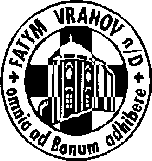 FATYM Vranov nad Dyjí, Náměstí 20, 671 03 Vranov nad Dyjí;515 296 384, email: vranov@fatym.com; www.fatym.comBankovní spojení: Česká spořitelna č.ú.:1580474329/080027. 8. neděle 21. v mezidobí 7,30 Štítary – mše svatá --- Vratěnín NENÍ mše svatá, protože je poutní mše svatá v Uherčicích v 15,00 9,00 Plenkovice – mše svatá9,15 Vranov – mše svatá; 13,30 Křest10,15 Olbramkostel – mše svatá 11,11 Lančov – mše svatá15,00 Uherčice zámek – poutní mše svatá k Panně Marii a k bl.Juliáně15,00 Šumná - Křest28. 8. pondělí památka sv. Augustina, biskupa a učitele církve11,11 Lančov – mše svatá16,00 Vratěnín – mše svatá29. 8. úterý památka Umučení svatého Jana Křtitele18,06 Štítary – mše svatá30. 8. středa 21. týdne v mezidobí – sv. Fiakr7,30 Olbramkostel – mše svatá17,00 Šumná  – svatá půlhodinka18,00 Lančov – mše svatá31. 8. čtvrtek 21. týdne v mezidobí – sv. Rajmund17,00 Vranov – mše svatá18,00 Šumná – mše svatá1. 9. pátek 21. týdne v mezidobí – první pátek v měsíci8,00 Vranov – mše svatá16,30 Olbramkostel – mše svatá18,06 Štítary – mše svatá2. 9. sobota – sobotní památka Panny Marie9.00 Štítary – zahájení dětské pěší pouti – cca 11,30 Vranov – mše svatá10,00 Vranov – mše svatá se Křtem18,00 Hluboké Mašůvky – prvosobotní pouť Nový Jeruzalém19,00 Vranov – koncert FKL Mezi anděly a múzami Jaroslav Tůma varhany a P. Marek Orko Vácha autorské čtení3. 9. neděle 22. v mezidobí 7,30 Štítary – mše svatá 7,30 Vratěnín  mše svatá9,00 Plenkovice – mše svatá9,15 Vranov – mše svatá10,15 Olbramkostel – posvícenská mše svatá 11,11 Lančov – mše svatáHeslo: Bohu vzdávám chválu, dík za každičký okamžik. Zveme děti  na TYNAFY – týdny na farách ve stylu příměstských táborů:  30. 8.  - 3. 9. ve Vranově přihlášení Táňa Dohnalová 731 402 748, pozvěte děti, ať smysluplně prožijí poslední dny prázdnin. 27. 8. Uherčice zámek v 15,00 poutní mše svatá; 3,9, 10,15 posvícenská mše sv. v Olbramkostele; 17. 9. Štítary – posvícenská mše svatá s poděkováním za úrodu, 30. 9. Adorační den Štítary – v 11,00 zahájení v 18,00 mše svatá; 30. 9. Podmyče v 14,00 žehnání praporu a knihy.